БИЗНЕС-КОНЦЕПЦИЯ«Мыловарение»Саратовская область2023 год1. Для организации деятельности по мыловарению необходимо зарегистрироваться в качестве самозанятого или ИП* Для оформления в качестве ИП постановка на учет осуществляется в отделении ИФНС по месту постоянной регистрации гражданина (лично, через МФЦ).Список необходимых документов:- документ, удостоверяющий личность (паспорт);-  ИНН;- квитанция об уплате госпошлины в размере 800 руб. Сформировать квитанцию на уплату госпошлины можно с помощью сервиса «Уплата госпошлины» (С 01.01.2019 при направлении документов для государственной регистрации в форме электронных документов, в том числе через МФЦ, уплачивать государственную пошлину не требуется!);- заявление по форме № Р21001: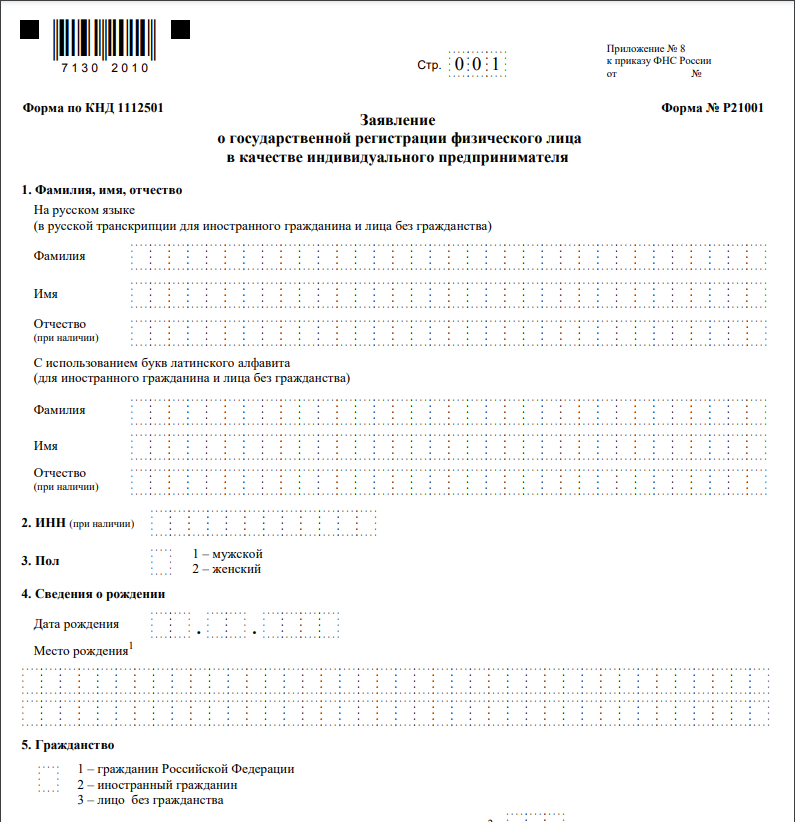 Также нужно определиться с видом предпринимательской деятельности (ОКВЭД).Через 3 рабочих дня после подачи документов в налоговом органе можно получить лист записи ЕГРИП.* Для оформления в качестве самозанятого достаточным будет установить приложение «Мой налог» на свой телефон. Приложение «Мой налог» можно скачать с Google Play Market или App Store.Оформление в качестве самозанятого гражданина абсолютно бесплатное.Размер налога на профессиональный доход – 4%.Более подробную информацию о приложении можно получить на сайте ФНС России (https://npd.nalog.ru/app/):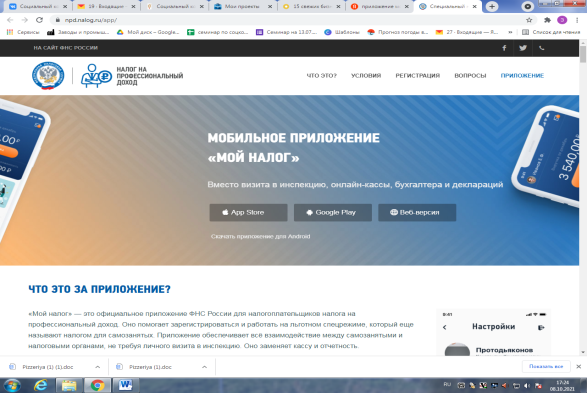 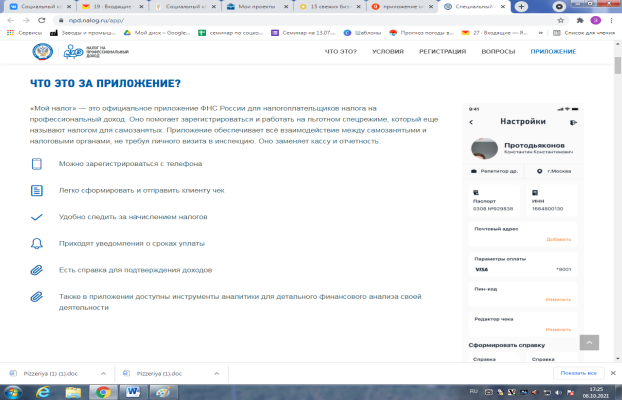 2. Выбрать место для осуществления предпринимательской деятельностиДля открытия своего дела нужно выбрать населенный пункт, в котором проживает гражданин, а также выбрать место ведения деятельности (пример: аренда помещения, работа на дому).3. Рассчитать затраты, необходимые для реализации проекта4. Предусмотреть виды товаров для реализации населениюВ таблице приведены наиболее распространенные виды товаров, их стоимость и планируемое количество выполнения в месяц.Для привлечения клиентов следует организовать:- рекламу (через соц. сети);- скидки постоянным клиентам;- участие в выставках/ярмарках.5.  Рассчитать перечень постоянных расходов6.  Расчет налоговых платежей в бюджетЗа год сумма налога составит – 9 600 руб.7. Финансовые результаты деятельностиВажно:Приобрести оборудование и материал для мыловарения можно на сайтах: «Ozon» (https://www.ozon.ru/);«DNS» (https://www.dns-shop.ru/);«Ситилинк» (https://www.citilink.ru);«Яндекс Маркет» (https://market.yandex.ru). Для ведения деятельности нужно иметь предпринимательское образование и навыки, пройти обучение можно в:- Общество с ограниченной ответственностью «Бизнес – инкубатор Саратовской области» (г. Саратов, ул. Краевая, д.85, тел.: 8(8452) 24-54-78.№п/пНаименование позицииКол-во(ед.)Стоимость(руб.)1.Микроволновая печь115 0002.Расходный материал (мыльная основа, пигменты и пр.)126 0003.Весы11 8004.Набор кастрюлей15 0005Газовая плита 127 0006Силиконовые формы 160 0007Кухонный комбайн126 0008Ножи12 0009Сетевой кабель11 20010Пластиковые формы 16 50011Рабочий стол 113 000ИТОГОИТОГО183 500№ п/пВид товараРасчетРасчетРасчет№ п/пВид товараКол-во шт.Стоимость за шт. (руб.)Итого/ месяц (руб.)1Мыло-сувенир «Роза»3010030002Мыло-сувенир «Бутылка шампанского»14250 35003Мыло-сувенир «Белка»3010030004Мыло-сувенир «Мандарин»705035005Мыло-сувенир «Пистолет»1720035006Мыло-сувенир «Клоун»43803500Итого 20 000№ п/пРасходы/доходыСумма (тыс. руб.)1.Транспортные расходы-2.Оплата коммунальных услуг2 0003.Оплата аренды помещения -4.Расходы на производство товаров6 0005.Налоги800Вид налогаКак рассчитатьСумма налога в месяц, руб.НПДСумма дохода*4% 20 000*4% = 800№ п/пНаименованиепоказателейСумма в месяц, руб.Сумма за год, руб.1.Расходы на оказание услуг8 00096 0002.Размер налогов 8009 6003.Планируемый доход20 000240 0004. Размер чистой прибыли11 200134 400